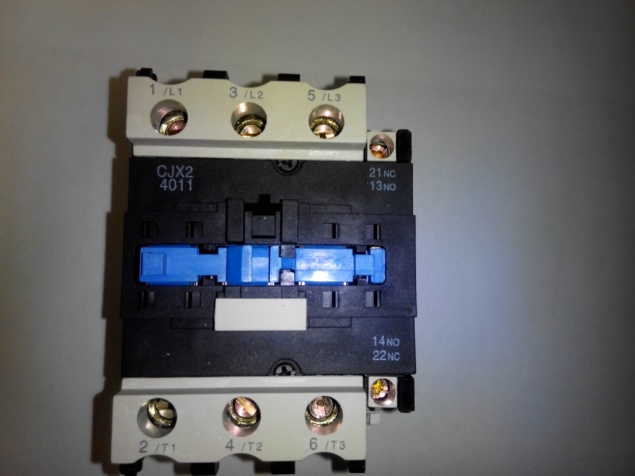 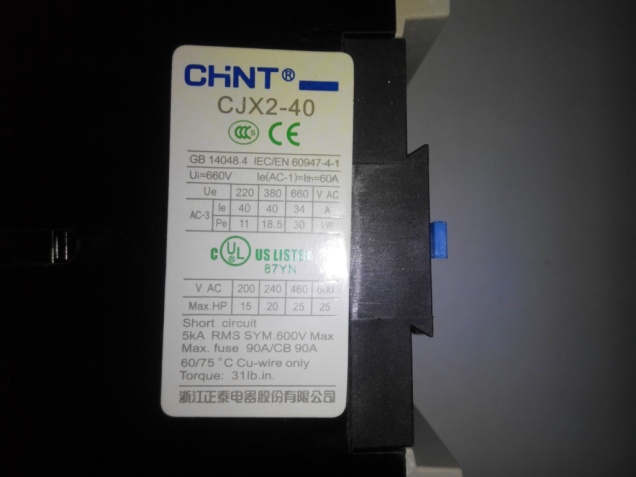 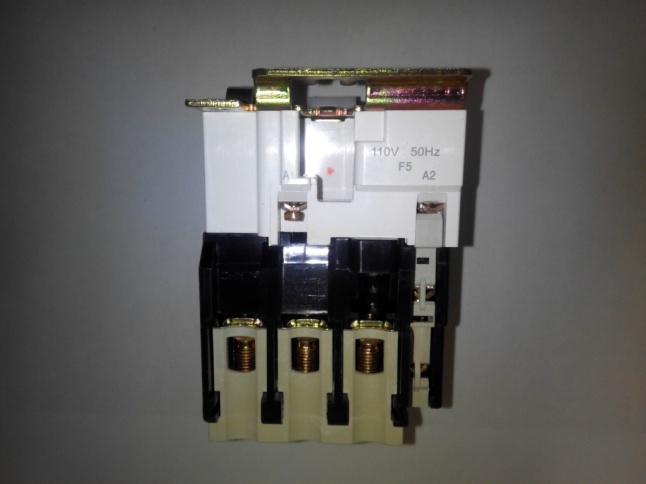 Код из 1САртикулНаименование БрендПоставщикТехнические характеристикиГабаритыД*Ш*В,ммМассагрМатериалМесто установкиНазначениеF0003044Контактор CJX2-4011 AC110VAC 110V 50 HzL= 105 ммH= 75 ммW= 100 мм1000ПластикF0003044AC 110V 50 HzL= 105 ммH= 75 ммW= 100 мм1000ПластикF0003044New MotivityAC 110V 50 HzL= 105 ммH= 75 ммW= 100 мм1000Пластик